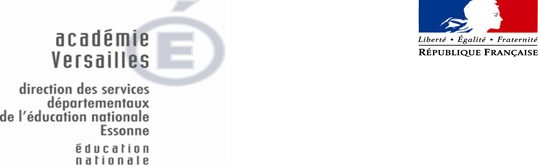 Ecole maternelle de Mondétour                                       ORSAYUn secrétaire de séance est désigné en début de réunion.A. EcolePrévision des effectifs de la rentrée 2020, organisation de la rentréeActuellement, nous avons : 150 élèvesdont 32 petits51 moyens67 grandsCette année, il y a eu 5 radiations Année scolaire 2021 - 202242 inscriptions à l’heure actuelle dont :38 PS 1 MS3 GS83 passages dans l’école66 passages hors école donc CP+ 4 dérogations accordées en commission de dérogation. Ce qui porte les effectifs à :38 PS + 4 dérogations = 4231 MS + 1 MS = 32 MS52 GS + 3 GS = 55Total 129Attention les dérogations ne comptent pas pour un comptage : donc comptage chiffre retenu est 125.Attention peut-être en limite en termes de fermeture de classe à 125 élèves. Si besoin, on aurait les locaux pour une ouverture de classe.Mme Benichou : Effectif mairie : maternelle centre vont être comptés – zones tampons Mondétour reversés sur le centre pour éviter la fermeture. Pour équilibrer et éviter une fermeture en 2021. Elémentaire centre : fermeture actée. Mondétour élémentaire une ouverture classe actée et la 2ème demande, la mairie va appuyer la demande des RPE auprès de l’inspection.Statistiques réalisées en prenant les effectifs des assistantes maternelles et des crèches pour prévoir les effectifs des futurs PSLes chiffres peuvent encore évoluerLe travail sur les répartitions n’a pas eu lieuComme chaque année, les répartitions par classe et niveau seront affichées le jour de la pré-rentrée des enseignants soit le mercredi 1er septembre. L’équipe enseignante demandera, comme pour la rentrée 2021, une organisation d’accueil spécifique pour les PS.Les modalités seront définies et soumises lorsque les configurations des classes auront été arrêtées.Les parents d’élèves seront avertis par voie d’affichage sur le panneau de l’école le jour de la pré-rentrée.A ce jour, compte-tenu de la situation que nous vivons et du protocole, la réunion de pré rentrée n’est pas programmée ni les visites d’école pour juin.Un courrier a été envoyé aux nouveaux inscrits avec une liste d’informations importantes et une lettre explicative qui dit notamment qu’une visite sera programmée le mercredi 1er septembre. L’enveloppe contient également un courrier de la directrice périscolaire. La réunion de rentrée devrait avoir lieu a priori vendredi 10 septembre à 18h (si tout est rentré dans l’ordre).D’un point de vue général, il est un peu tôt pour répondre à certaines questions soulevées.      Bilan année 2020.2021Une année rythmée par la crise sanitaire et les protocoles successifs (les protocoles changent environ tous les 15 jours) : des choix ont été faits dans le respect des règles imposées notamment avec le non brassage et la « non » utilisation d’un matériel commun (sport, bibliothèque, piscine)   Mail réception questions CE : La FCPE remercient l’équipe (ens + atsems + périsco) pour le travail effectué. Activité vélo : plait beaucoup aux enfantsPrêt de livre à la bibliothèque : les enfants vont à la bibliothèque 1 fois par semaine. Le prêt sera réétudié pour la prochaine rentrée scolaire selon l’évolution de la crise sanitaireBibliothèque de quartier : cela sera également réétudié selon la crise sanitairePiscine : voir mot dans le cahier. L’année prochaine, en fonction des protocoles sanitaires de la rentréePPMS + exercices d’évacuationValise incomplèteRappel : CR sécurité avec demandes envoyées en novembreAttente piles talkies walkiesL’exercice d’évacuation est programmé un jeudi de juin mais seule Mme Chelini connait la datePPMS : dernier exercice à organiser, doit être vu en réunion. La valise n’est toujours pas à jour. L’école a travaillé sur la sécurité du bâtiment (en novembre), le CR a été envoyé en mairie et a l’inspection. Organisation de l’école, direction, temps de déchargePas de visuel sur les enseignants présents (crise sanitaire)Concernant les enseignants absents : Sarah BENARD et Jean Christophe DUMAS PILHOU : Nous ne savons pas s’ils seront de retour l’année prochaine, cela dépend de la situation sanitaire et des protocoles mis en placeDépart de la directrice : poste au deuxième mouvementPas de décision prise sur la ou les déchargesMode de communication parents/prof :La multiplication des outils de communication peut être un frein, comme nous l’avons évoqué lors du dernier CE. Il a été retenu comme mode de communication : le cahier de liaison et mail officiel de l’éducation nationale. Il n’y aura pas de listing mail / enseignants le feront s’ils veulent en individuel. Direction : affichage dans les panneaux ou via mail génériqueAPC et RASEDAPC : chacun dans sa classeRASED (GS) : Classe de Corinne : 2 élèvesSylvie : 3 élèvesSarah : 3 élèves Total = 8 élèves pris en charge par Mme LevraultRencontres parents – enseignants 1er point a été fait en février à tous les parents. Chaque enseignant a bien écrit un mot dans le cahier pour organiser point téléphonique. En juin : remise du cahier de bilan de fin d’année et sinon rencontre uniquement des parents dont les enfants où le suivi est nécessaire. Si des parents veulent tout de même rencontrer enseignants : aucun problème. Coopérative scolaire : compte rendu financierCompte rendu de la coopérative scolaire : à la rentrée la participation volontaire des parents a généré : 2460 € (1 seul appel au don)Photos : 1370€ de bénéfice Total : 3830€ d’entréeDépenses : OCCE + assurance : 300€ Régie de classe (don à chaque enseignant pour projet de classe) : 150€ par classe (7 enseignants donc 150€ à chaque fois sauf Sidou car arrivée tard) : 2100€ pour les classesLivres biblio : 1500€Jeux : 300€Total : 4190€ de sortieReste à la fin : 6600€ Tout ce qui a été donné par les parents cette année a été dépenséLe 2e appel aux dons n’a pas été fait cette année car pas de sortieSignature des comptes par les RPE à programmer début septembreLiaison GS/CP1ère réunion a eu lieu le jeudi 6 mai 2021. Afin de trouver un projet de liaison compatible avec les contraintes du protocole sanitaire. Mis en place d’un padlet avec visite virtuelle des classes de CP, des temps d’enseignement en CP (jardinage, arts plastiques, lecture, etc), lien qui sera donné aux parents (dans le cahier de liaison) quand le travail dans chaque classe aura été finalisé. Les GS étudient des albums proposés par Mme Péronnet également autour du thème de la lecture. Les albums et les liens pour les écouter seront en ligne sur le padlet. Les GS vont préparer pour leurs classes futures du CP un dessin sur leur prénom et leur rime et/ ou un abécédaire ou tout autre travail que les enseignants souhaiteront donner aux enseignantes pour mettre dans leur classe et que donc les enfants retrouveront à leur arrivée en CP.La liste des fournitures sera donnée via les cahiers par les enseignantes de CPLes inscriptions au CP sont automatiques sauf pour les dérogationsLa visite de l’école par les GS ne semble pas possible car la question se pose du non brassage entre 2 groupes d’élèves sur le temps scolaire. A voir ac Mr Farré en CE3 élémentaireAvant la crise sanitaire : GS allaient par petits groupes de 5/6 assister à la classe de CP (plusieurs mercredis ou autres jours)Les enfants sont psychologiquement prêts à passer à autre chose même si émotionnellement ils ont encore un peu d’anxiétéLiaison crèche /maternelleToujours le problème du non brassage cause covid. Mme Chelini a essayé de contacter la crèche du petit prince : pas encore eu de retour, elle nous tient au courant si elle a un retourB - la mairie-le périscolaire•	Bilan des travaux demandés + demande de travauxLa structure de jeux (toboggan) peut-elle être remise en activité ? Si non est-ce un problème de sécurité qu’il faut remonter à la mairie ? L’école n’est pas au courant pourquoi le toboggan est rubalisé : Mme Chelini remonte qu’on lui a dit qu’il y avait un souci avec le toboggan ? est-ce vrai ? Mme Benichou a reçu une liste de devis pour la réfection du sol des aires de jeux notamment pour la maternelle de Mondétour donc serait lié au sol et pas au toboggan.Mais avec protocole sanitaire, il faut respecter 12h d’isolement ou désinfection entre chaque groupe donc l’école l’a condamné direct. Replanter de l’herbe devant le dortoir : budgété en 2021. Date ? NSP – remise de gazon prévue avec nouveau prestataire (voté en avril 2021)Portail extérieur côté périscolaire Demande précédemment faite par Mme Chelini de trouver une solution pour limiter les parents qui sortent par la porte coupe-feu côté périscolaire quand ils sont en retard : devis reçu par la mairie et installation prévue en avril 2020 mais stand-by depuis. Depuis la crise les parents ne passent plus. Refusé car il s’agit d’une issue de secours et ne peut pas être bloqué. PB de sécurité selon la mairie. Mairie devrait venir voir sur placeTravaux dans la cour :Les marquages au sol de la cour de récréation : budgété pour 2021 mais pas de date de réalisation.Ce point est aux ODJ depuis de nombreuses années, ça doit se finaliser : les services techniques redemandent un plan par depuis le temps il a peut-être changé : non, c’est toujours le même depuis 2 ans.Suite à la proposition de cimenter le long du grillage dans la cour de récréation : proposition des services de la ville de le végétaliser. Date ? NSP - remise de gazon prévue avec nouveau prestataire (voté en avril 2021)Les arbres dans la courArbres abattus : ils étaient malades. Mme Bénichou a confirmé que 2 ou 3 nouveaux arbres seront plantés, les emplacements précis ne sont pas encore définis. Quant au dessouchage, Mme Bénichou se renseignera auprès du service compétent, étant constaté par les enseignants la dangerosité des souches quand elles sont mouillées. Date ?NSP – revient vers nous Cable orange ?Mail écrit suite au CE à Mme Benichou avec photos à l’appui pour qu’elle se renseigne auprès de ses équipesDivers travaux demandés :Serait-il possible que le Siom vienne récupérer les piles qui se décomposent (3 ans que cela dure)Porte savon et papier dans les classes : toujours en attente / NSP relancer entre les conseils d’écoleBanc dans le pré : Mr marchais vient le 11 juinFourmis restauration : normalement ok car utilisation de produits plus puissantsCloison préau : ok une personne va venirCarré en bois autour des arbres : végétaliser par le périscolaire avec les enfants / devis à fairePose de plaintes : faitRobinets : faitSouci avec le mur à côté de la classe de Cécile : travaux prévus cet étéQuestions diversesSerait-il possible d’organiser une exposition d’œuvres des enfants sur les grillages de l’école (côté Direction, cour et pré) afin que nous puissions créer un lien enfant/parent autour de l’école, différent de la fête de l’école qui n’aura pas lieuCe n’est pas prévu car les œuvres des enfants ont déjà été données aux parents : question de sécurité : feu (les dessins ne peuvent pas être archivés à l’école) et le projet des GS : liaison CPY aura-t-il une sortie scolaire de fin d’année ? ou un autre événement (par exemple un spectacle dans la cour, ou une intervention d’une ferme pédagogique dans l’école pour éviter un déplacement des enfants) Non, pas une obligation, un choix d’équipe selon un objectif de classe ou d’école. Les contraintes sanitaires (pas de brassage, 2 mètres d’intervalle entre chaque personne toutes fenêtres ouvertes, etc.) + choix de l’équipe. Les sorties scolaires ont été autorisées il y a à peine quelques jours et 3 semaines pour organiser qq chose est trop courtRappel : les sorties, les projets, sont une décision de l’équipe enseignante en conseil des maîtres. Remerciements :ElémentaireParents La vente de livres photos proposée par le site toute.mon.année.com est indépendante de l'écoleProjets CAPE91 :Projets de l’année prochaine : L’année prochaine, nous souhaitons maintenir la même dynamique en termes de projets ! En effet, cela a été apprécié par la majorité et surtout par les enfants.Afin que nous puissions avoir un projet commun, et/ou que nos projets aient un sens commun, pourrions-nous choisir une thématique commune (enseignants, périscolaire) avec un fil conducteur ? En lien avec le projet d’école ?Dans l’idée oui mais on ne peut pas se projeter maintenant sur les projets de l’année prochaine / on avisera en septembre en fonction de l’institution et du conseil des maitresProjet spectacle de fin d’année (danseurs) :A beaucoup plu aux enseignants mais il est apparu qu’il serait intéressant de le travailler sur une année entière / étudier cette proposition pour la mettre en place à la rentrée de septembre pour construction. Les 2 danseurs viennent d’abord dans la classe pour expliquer leur projet avec intervention et les enseignants travaillent sur la thématique en classe.Il y a aussi une question de budget : si le projet est pris maintenant, il n’y aura plus de budget pour l’année prochaine  Conseil d'école n° 3Date : 10/06/2021Durée : 2 heures (18h – 20h)Représentants des parents d'élèves : Mme  LEVESQUE  (CAPE91) titulaireMme TAFNIL (CAPE91) titulaireMme MERE (CAPE91) suppléante Mme  LIAPINE (FCPE) titulaireM BENSAI (FCPE) titulaireMme BROUQUET (FCPE) titulaire Représentants de la mairie : Mme BENICHOU,   Adjoint aux affaires scolairesEnseignantsMme CUNY		PS GSMme GOUNOT		PS/MSM FAL GS excuséM Dermy ATSEMMme Boisleveau , classe PS-GSINSPECTEUR DE L’EDUCATION NATIONALE Mme ERSHAM excuséeDDEN (délégué départementale de l’éducation nationale)Mme Martine APTEL-BRUNET, DDEN excuséePrésidente de la séance :Mme CHELINI, directrice de l’école,  PS/GSReprésentants des parents d'élèves : Mme  LEVESQUE  (CAPE91) titulaireMme TAFNIL (CAPE91) titulaireMme MERE (CAPE91) suppléante Mme  LIAPINE (FCPE) titulaireM BENSAI (FCPE) titulaireMme BROUQUET (FCPE) titulaire Représentants de la mairie : Mme BENICHOU,   Adjoint aux affaires scolairesEnseignantsMme CUNY		PS GSMme GOUNOT		PS/MSM FAL GS excuséM Dermy ATSEMMme Boisleveau , classe PS-GSINSPECTEUR DE L’EDUCATION NATIONALE Mme ERSHAM excuséeDDEN (délégué départementale de l’éducation nationale)Mme Martine APTEL-BRUNET, DDEN excuséePrésidente de la séance :Mme CHELINI, directrice de l’école,  PS/GSReprésentants des parents d'élèves : Mme  LEVESQUE  (CAPE91) titulaireMme TAFNIL (CAPE91) titulaireMme MERE (CAPE91) suppléante Mme  LIAPINE (FCPE) titulaireM BENSAI (FCPE) titulaireMme BROUQUET (FCPE) titulaire Représentants de la mairie : Mme BENICHOU,   Adjoint aux affaires scolairesEnseignantsMme CUNY		PS GSMme GOUNOT		PS/MSM FAL GS excuséM Dermy ATSEMMme Boisleveau , classe PS-GSINSPECTEUR DE L’EDUCATION NATIONALE Mme ERSHAM excuséeDDEN (délégué départementale de l’éducation nationale)Mme Martine APTEL-BRUNET, DDEN excuséePrésidente de la séance :Mme CHELINI, directrice de l’école,  PS/GS